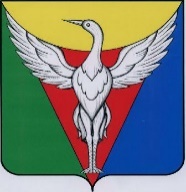 ЧЕЛЯБИНСКАЯ ОБЛАСТЬСОВЕТ ДЕПУТАТОВ  ЛЫСКОВСКОГО СЕЛЬСКОГО ПОСЕЛЕНИЯ ОКТЯБРЬСКОГО МУНИЦИПАЛЬНОГО РАЙОНАР Е Ш Е Н И Еот 20.03.2020 г.    № 128/1        О председателе
Совета депутатов Лысковского 
сельского поселения               В соответствии с пунктом 1 Статьи 23 Устава Лысковского сельского поселения Октябрьского муниципального района, Совет депутатов Лысковского сельского поселения на основании протокола №1 по выборам председателя Совета депутатов  Лысковского сельского поселения, Совет депутатов Лысковского сельского поселения 
РЕШАЕТ: 
   1.Утвердить результаты тайного голосования по кандидатуре на должность председателя Совета депутатов Лысковского сельского поселения
   2.Считать избранным Председателем Совета депутатов Лысковского сельского поселения Супрун Лидию Петровну, на непостоянной основе
   3.Решение вступает в силу со дня его подписания
   4.Решение обнародовать на информационном стенде Лысковского сельского поселения.Глава Лысковского сельского поселения                       В.И. Оплетаев 